Calvert County Public Schools			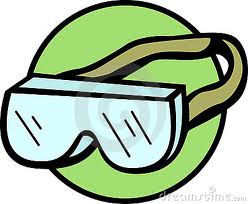 Science Safety Rules“The Golden Rules of Lab Safety” Always wear your safety goggles (covering the eyes) during appropriate lab exercises.  Unsafe techniques or any other form of horseplay will not be tolerated.  Violators of lab safety will have privileges REVOKED at the discretion of the teacher.YOU are responsible for your own actions.  Never do anything that might injure yourself or others. NEVER eat or drink in the lab or from lab equipment.Notify your teacher when you observe a hazardous or potentially hazardous condition.Report accidents that occur in the classroom to your teacher IMMEDIATELY.  Listen to your teacher for all verbal instructions and safeguards BEFORE beginning any experiment or project.Read and follow directions very carefully.Do not perform an unauthorized experiment.Do not perform any experiments when your teacher is not in the room.  Know the proper fire drill procedure from your science classroom.Know where all the emergency equipment is located and how to use it.Be able to identify and properly use all science equipment used in the classroom.If your teacher calls for your attention during the lab exercise or experiment, immediately stop what you are doing and pay attention.Never touch, taste, heat, or inhale chemicals.When testing for odors, hold the chemical about arm’s length away and move or waft your hand over it, cautiously sniffing from a distance.Report suspected blood-stained surfaces to the teacher.  The teacher is responsible for cleaning up the blood.Tell your teacher about any broken glass.  The teacher is responsible for cleaning up any broken glass.  Handle all hot objects with beaker tongs or clamps.Use the PROPER TOOL for the proper job.  Following the directions for the lab will ensure that you use the proper tool.Inspect the ELECTRICAL EQUIPMENT  for any damaged areas before use.  When inserting or removing an ELECTRICAL PLUG, always pull the plug and not the cord.Keep your work area NEAT AND PUT YOUR MATERIALS BACK IN THE LAB BASKET when you are finished with the lab. NEVER DUMP SOLIDS in the sink.  Ask for your teacher’s permission to pour any LIQUIDS IN THE SINK.In case of burns from an ACID OR A BASE, immediately use the sink to rinse and tell your teacher immediately.  If the eye is involved, immediately start rinsing in an eye wash station for 15 minutes while a lab partner reports to the teacher.Keep chairs-backpacks-purses out of the aisles when you go to your lab station.  Report all ALLERGIES to the teacher BEFORE any activity.If you wear CONTACT LENSES, you must inform your teacher.KEEP DROPPERS with their original bottles or beakers.  Do not CONTAMINATE THE CHEMICALS by misplacing the dropper into a different bottle/beaker.Never touch the surface of a HOT PLATE.  Assume it is HOT!!Do not attempt to MOVE A HOT PLATE.  Check with your teacher if you have any problems.  Wipe up water spills immediately.  